附件1无个人投资任职信息查询操作过程第一步微信扫码进入“电子营业执照”小程序。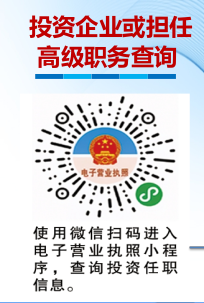 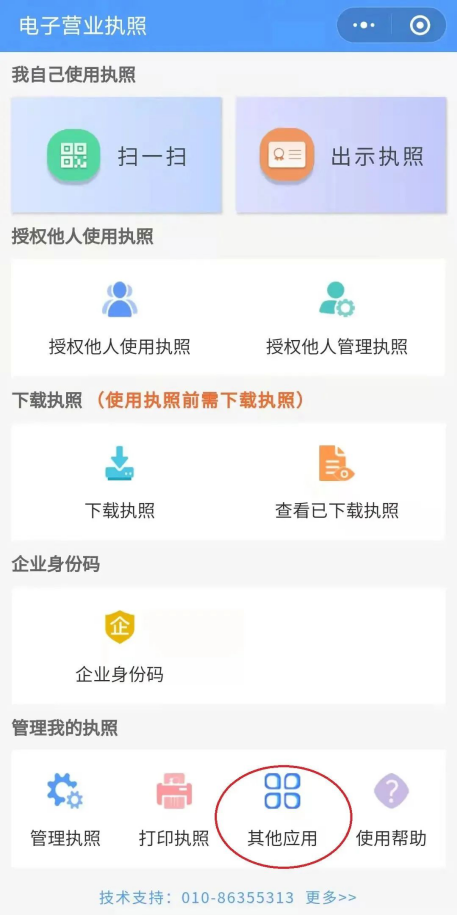 （第一步）                             （第二步）第二步进入后弹出窗口选择“管理我的执照”栏目下的“其他应用”。第三步进入其他应用页面，选择“投资任职情况查询”，按照查询须知，在早上6点到晚上8点时间段内进行查询。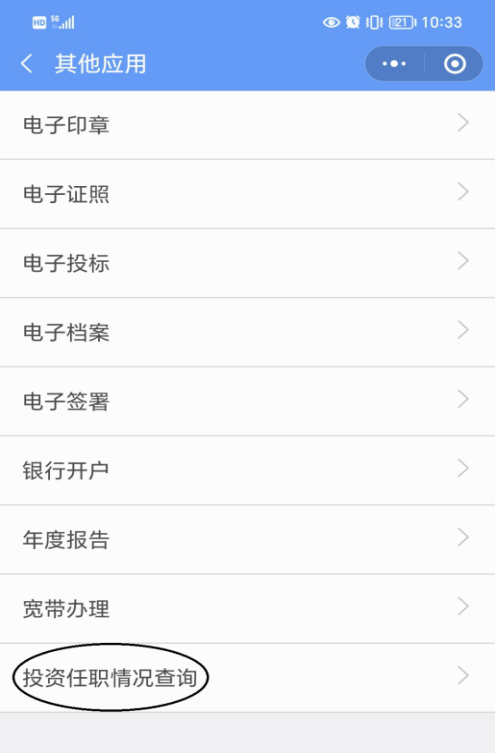 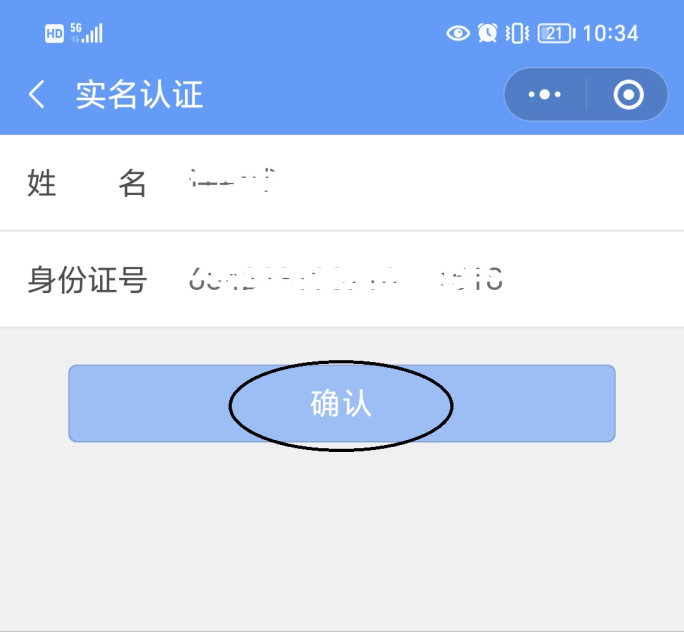 （第三步）                      （第四步）第四步进入实名认证环节，输入本人姓名、身份证号，点击确认。第五步使用人脸识别功能验证本人身份，按照软件操作识别身份。（第五步）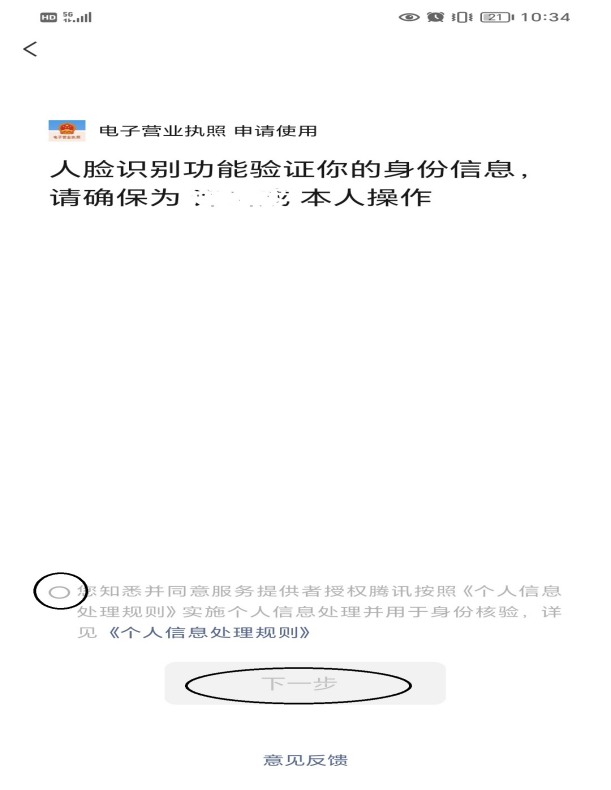 第六步查看投资任职信息，如有登记信息，则会显示相应公司名称，可点击公司名称查看相应的公司信息。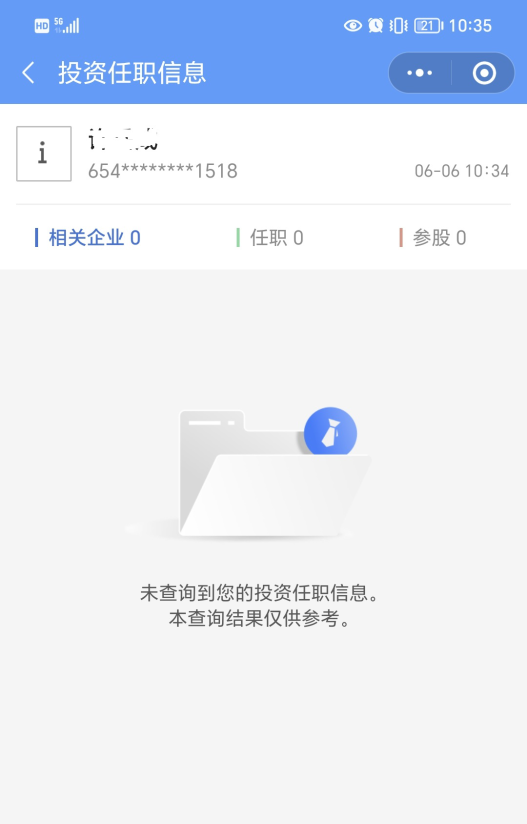 （第六步）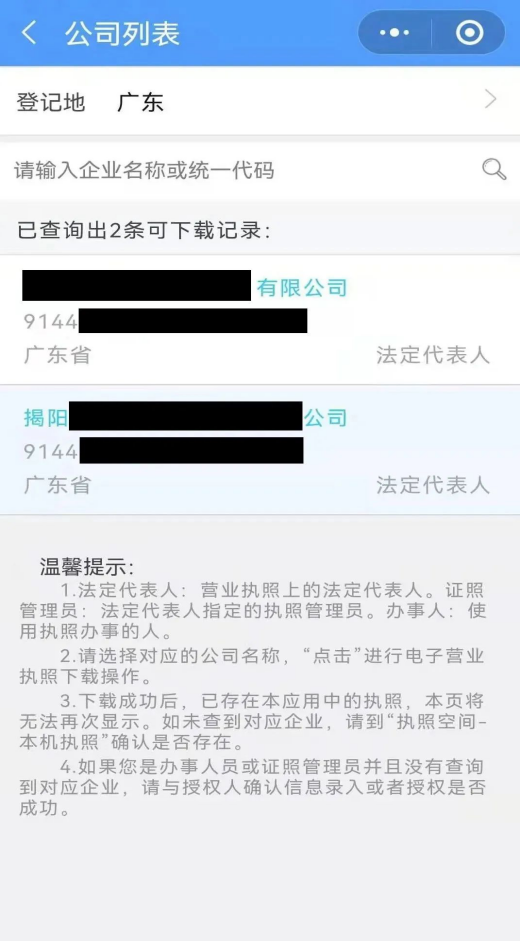 第七步将第六步的查询结果截图并打印。